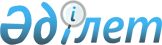 Об определении мер социальной поддержки специалистов сферы здравоохранения, образования, социального обеспечения, культуры и спорта на 2011 год
					
			Утративший силу
			
			
		
					Решение маслихата Хромтауского района Актюбинской области от 27 апреля 2011 года № 239. Зарегистрировано Управлением юстиции Хромтауского района Актюбинской области 17 мая 2011 года № 3-12-135. Утратило силу решением Хромтауского районного маслихата Актюбинской области от 26 апреля 2012 года № 30      Сноска. Утратило силу решением Хромтауского районного маслихата Актюбинской области от 26.04.2012 № 30.      

В соответствии со статьей 6 Закона Республики Казахстан «О местном государственном управлении и самоуправлении в Республике Казахстан» № 148 от 23 января 2001 года, пунктом 3 статьи 7 Закона Республики Казахстан «О государственном регулировании развития агропромышленного комплекса и сельских территорий» № 66 от 8 июля 2005 года, Постановлением Правительства Республики Казахстан «Об утверждении размеров и Правил предоставления мер социальной поддержки специалистов сферы здравоохранения, образования, социального обеспечения, культуры и спорта, прибывшим для работы и проживания в сельские населенные пункты» № 183 от 18 февраля 2009 года районный маслихат РЕШИЛ:



      1. Определить на 2011 год следующие меры социальной поддержки специалистов сферы здравоохранения, образования, социального обеспечения, культуры и спорта, прибывших для работы и проживания в сельские населенные пункты района:



      1) подъемное пособие в сумме, равной семидесятикратному месячному расчетному показателю;



      2) социальная поддержка для приобретения жилья – бюджетный кредит в сумме, не превышающей одну тысячу пятисоткратный размер месячного расчетного показателя.

      Сноска. Пункт 1 с изменениями, внесенными решением маслихата Хромтауского района Актюбинской области от 21.07.2011 № 248 (вводится в действие по истечении 10 календарных дней после дня его первого официального опубликования).



      2. Бюджетный кредит на приобретение жилья для специалистов предоставляется сроком на пятнадцать лет. Ставка вознаграждения по кредиту устанавливается в размере 0,01 % годовых от суммы кредита.



      3. Признать утратившим силу решение районного маслихата № 172 «О мерах социальной поддержки специалистов» от 28 января 2010 года, зарегистрированное в Реестре государственной регистрации нормативных правовых актов за № 3-12-111 от 17 февраля 2010 года, опубликованное в № 13 районной газеты «Хромтау» от 28 марта 2010 года.



      4. Настоящее решение вступает в силу с момента государственной регистрации и вводится в действие по истечению 10 календарных дней после его первого официального опубликования.      Председатель сессии                    Секретарь

      районного маслихата              районного маслихата          Е.Юшкевич                         Д.Мулдашев
					© 2012. РГП на ПХВ «Институт законодательства и правовой информации Республики Казахстан» Министерства юстиции Республики Казахстан
				